МУНИЦИПАЛЬНОЕ БЮДЖЕТНОЕ УЧРЕЖДЕНИЕДОПОЛНИТЕЛЬНОГО ОБРАЗОВАНИЯ«Детская школа искусств №5»г. Иркутска (ДШИ № 5)ПОЛОЖЕНИЕО режиме занятий обучающихся Расписание учебных занятий утверждаются директором ДШИ № 5.В ДШИ № 5 устанавливается двухсменный режим занятий.Режим работы ДШИ № 5 — с 8.00 до 20.00 часов.Продолжительность академического часа для учащихся музыкального отделения школьного возраста составляет 45 минут с переменой в 5 минут, для учащихся художественного и хореографического отделений — 40 минут с переменой в 5-10 минут.Учебный год в ДШИ № 5 начинается 1 сентября и заканчивается в сроки, установленные графиками учебного процесса и учебными планами. Перенос сроков начала учебного года более чем на десять календарных дней осуществляется в исключительных случаях по решению Учредителя.При реализации образовательных программ в области искусств, продолжительность учебного года с первого класса по класс, предшествующий выпускному классу, составляет 39 недель, в выпускном классе — 40 недель.Продолжительность учебных занятий с первого по выпускной класс составляет 33 недели. Исключением является 1 класс 8-летнего цикла, продолжительность учебных занятий в котором составляет 32 недели.Учебный год для педагогических работников составляет 44 недели, из которых 32-33 недели - проведение аудиторных занятий, 2-3 недели - проведение консультаций и экзаменов, в остальное время деятельность педагогических работников должна быть направлена на методическую, творческую, культурно-просветительную работу, а также освоение дополнительных предпрофессиональных образовательных программ.В ДШИ №5 с первого по выпускной классы в течение учебного года предусматриваются каникулы в объеме не менее 4 недель, в первом классе устанавливаются дополнительные каникулы продолжительностью 1 неделя. Летние каникулы устанавливаются в объеме 12-13 недель (в соответствии с ФГТ к той или иной образовательной программе в области искусств), за исключением последнего года обучения. Осенние, зимние, весенние каникулы проходят в сроки, установленные для общеобразовательных учреждений при реализации ими основных образовательных программ начального общего и основного общего образования.В ДШИ № 5 изучение учебных предметов учебного плана и проведение консультаций осуществляется в форме индивидуальных занятий, мелкогрупповых занятий (численностью от 4 до 10 человек, по ансамблевым учебным предметам — от 2-х человек), групповых занятий (численностью от 11 человек).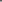 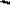 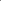 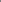 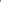 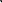 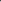 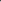 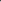 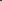 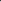 В ДШИ № 5 могут устанавливаться следующие виды аудиторных учебных занятий: урок (контрольный урок), прослушивание, творческий просмотр, творческий показ, зачет (технический зачет), пленэр, репетиция, академический концерт, мастер-класс, лекция, контрольная работа.По заявлению родителей (законных представителей)  решением Педагогического Совета ДШИ № 5 допускается обучение в форме экстерната по всем или отдельным предметам, по сокращенным, индивидуальным учебным планам.Согласовано:Председатель Совета трудового коллектива________________Сенькова Е.Е.«_31» августа 2022 г.Утверждаю:Директор ДШИ № 5________________Павлова Л.И.«1» сентября   2022 г.